АДМИНИСТРАЦИЯ ГОРОДА НОРИЛЬСКАКРАСНОЯРСКОГО КРАЯПОСТАНОВЛЕНИЕ22.05.2017                                          г. Норильск                                                        № 217О внесении изменений в постановление Главы города Норильска от 12.03.2004 № 334В целях своевременного и качественного обеспечения мероприятий гражданской обороны на территории муниципального образования город Норильск, в соответствии с Федеральным законом от 12.02.1998 № 28-ФЗ «О гражданской обороне», постановлением правительства Российской Федерации от 27.04.2000 № 379 «О накоплении, хранении и использовании в целях гражданской обороны запасов материально-технических, продовольственных, медицинских и иных средств», Приказом МЧС России от 18.12.2014 № 701 «Об утверждении типового порядка создания нештатных формирований по обеспечению выполнения мероприятий по гражданской обороне»,ПОСТАНОВЛЯЮ:1. Внести в Положение о накоплении, хранении и использовании в целях гражданской обороны запасов материально-технических, продовольственных, медицинских и иных средств в организациях, предприятиях и учреждениях муниципального образования город Норильск, утвержденное постановлением Главы города Норильска от 12.03.2004 № 334 (далее – Положение), следующие изменения:1.1. Дополнить Положение пунктом 11 следующего содержания:«11. Функции по созданию, хранению и накоплению муниципального запаса возлагаются на структурные подразделения Администрации города Норильска и организации, подведомственные Администрации города Норильска в соответствии с приложением к Положению.».1.2. Дополнить Положение приложением согласно приложения к настоящему постановлению. Руководитель Администрации города Норильска	                              Е.Ю. ПоздняковПЕРЕЧЕНЬдержателей муниципального запаса города НорильскаПриложение к постановлениюАдминистрации города Норильска от 22.05.2017 №217Приложение к Положению о накоплении, хранении и использовании в целях гражданской обороны запасов материально-технических, продовольственных, медицинских и иных средств в организациях, предприятиях и учреждениях муниципального образования город Норильск, утвержденному постановлением Главы города Норильска от 12.03.2004 № 334Создающая организацияНаименование запасовВид обеспеченияМКУ «Служба спасения»;МБУ «Автохозяйство»;МУП «НПОПАТ»МУП ТПО «ТоргСервис»;МУП «Коммунальные объединенные системы»;МБУ «Централизованная библиотечная система»;МБУ «Музейно-выставочный комплекс «Музей Норильска»;МКУ «Норильский городской архив»;МУ «Управление информатизации и связи Администрации города Норильска»Оснащение АСФ и НФГО в соответствии с табелями оснащения;продукты питания (сухой паек);медицинские средства индивидуальной защиты (МСИЗ)Материально-техническое, продовольственное, медицинское и другое обеспечение АСДНР; оснащения НФГОМУ «Управление потребительского рынка и услуг Администрации города Норильска»Продовольствие (мука, крупы, мясные и рыбные консервы, соль, сахар, чай и другие продукты)Материально-техническое, продовольственное, медицинское первоочередное жизнеобеспечение пострадавшего населенияМУ «Управление потребительского рынка и услуг Администрации города Норильска»Вещевое имущество(одеяла, матрасы, подушки, постельные принадлежности, одежда, обувь, посуда и другое имущество)Материально-техническое, продовольственное, медицинское первоочередное жизнеобеспечение пострадавшего населенияМБУ «Автохозяйство»;МУП «НПОПАТ»Отдельные виды топливаМатериально-техническое, продовольственное, медицинское первоочередное жизнеобеспечение пострадавшего населенияМБУ «Автохозяйство»;МУП «НПОПАТ»Дезактивирующие и дегазирующие вещества, обеспечивающие функционирование СОТ, СОО и СОПСанитарная обработка л/с НФГО, одежды и техникиМУП «ТПО «ТоргСервис»;МУП «КОС»Оборудование и запасные части для ремонта поврежденных систем энерго-, водоснабжения, водоотведения и канализацииСрочное восстановление функционирования коммунальных служб в военное времяМУП «Специализированная служба по вопросам похоронного дела»Запасы материалов для изготовления гробов, запасы гробов, мешки патологоанатомические, дезинфицирующие вещества (хлорная известь)Срочное захоронение трупов в военное времяМУ «Управление информатизации и связи Администрации города Норильска»;МКУ «Служба спасения»Средства связи и оповещенияУправление мероприятиями гражданской обороны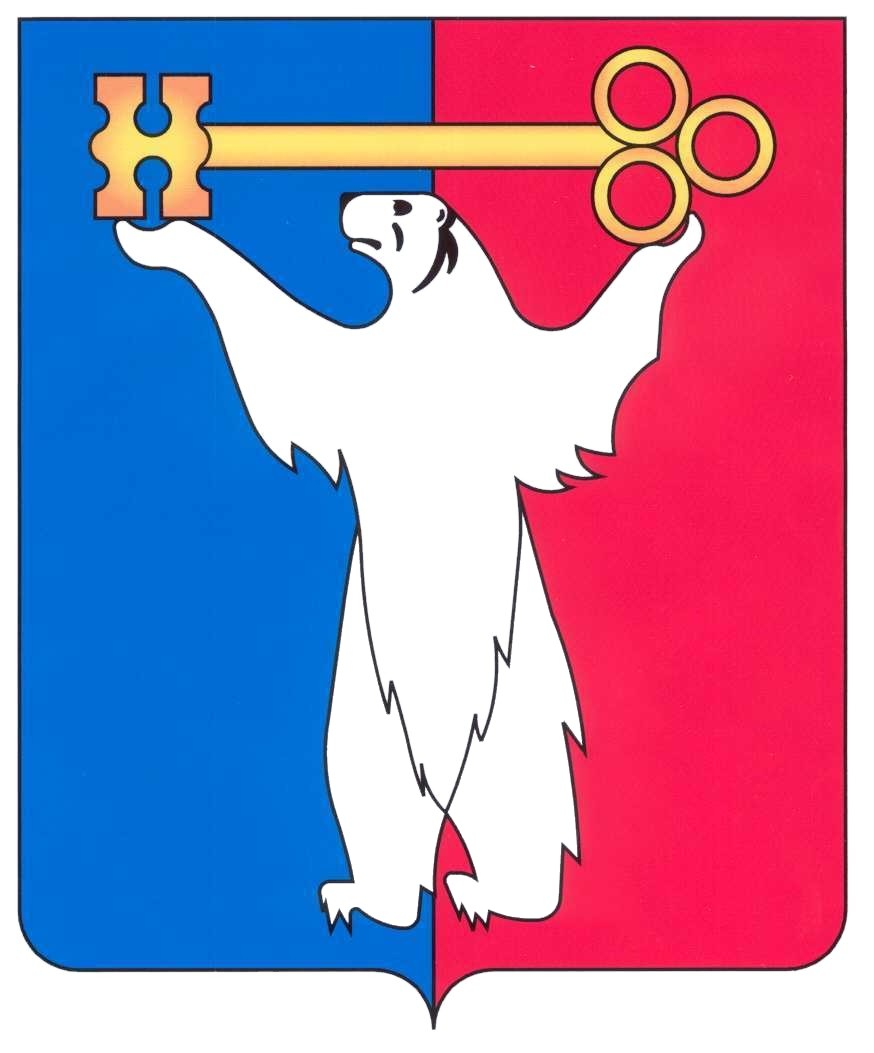 